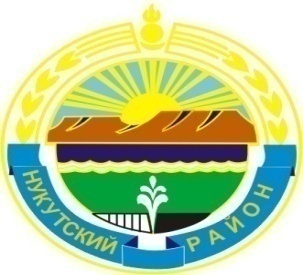 Муниципальное образование «Нукутский район»ДУМА МУНИЦИПАЛЬНОГО ОБРАЗОВАНИЯ«НУКУТСКИЙ  РАЙОН»Седьмой созыв РЕШЕНИЕ28 октября 2021 г.                                    № 60                                                  п.НовонукутскийОб утверждении Положения оКонтрольно-счетной комиссии муниципального образования «Нукутский район» в новой редакции            В соответствии с Федеральным законом от 7 февраля . № 6-ФЗ «Об общих принципах организации и деятельности контрольно-счетных органов субъектов Российской Федерации и муниципальных образований», Федеральным законом от 1 июля 2021 г. № 255-ФЗ «О внесении изменений в Федеральный закон «Об общих принципах организации и деятельности контрольно-счетных органов субъектов Российской Федерации и муниципальных образований» и отдельные законодательные акты Российской Федерации»,  Бюджетным кодексом Российской Федерации, Федеральным законом от 6 октября . № 131-ФЗ «Об общих принципах организации местного самоуправления в Российской Федерации», руководствуясь статьями 27, 45 Устава муниципального образования «Нукутский район»,  Дума РЕШИЛА:Утвердить Положение о Контрольно-счетной комиссии муниципального образования «Нукутский район» в новой редакции (Приложение).Признать утратившим силу решение Думы МО «Нукутский район» от 20.12.2011 г. № 94 «Об  утверждении Положения о Контрольно-счетной комиссии муниципального образования «Нукутский район». Опубликовать настоящее решение с Приложением в печатном издании «Официальный курьер» и разместить на официальном сайте муниципального образования «Нукутский район».Настоящее решение вступает в силу со дня его официального опубликования.Председатель Думы муниципальногообразования «Нукутский район»						     К.М.БаторовМэр муниципального образования«Нукутский район»                                                                                         С.Г. ГомбоевПриложение   УТВЕРЖДЕНО      решением Думы                                                                                                                            МО «Нукутский район»										от 28.10.2021 г. № 60ПОЛОЖЕНИЕО КОНТРОЛЬНО-СЧЕТНОЙ КОМИССИИМУНИЦИПАЛЬНОГО ОБРАЗОВАНИЯ«НУКУТСКИЙ РАЙОН»Настоящее Положение о Контрольно-счетной комиссии муниципального образования «Нукутский район» (далее - Положение) в соответствии с Конституцией Российской Федерации, Федеральным законом от 6 октября 2003 г.  № 131-ФЗ «Об общих принципах организации местного  самоуправления в Российской Федерации», Бюджетным кодексом Российской Федерации, Федеральным законом от 7 февраля 2011 г. № 6-ФЗ «Об общих принципах организации и деятельности контрольно-счетных органов субъектов Российской Федерации и муниципальных образований», Федеральным законом от 1 июля 2021 г. № 255-ФЗ «О внесении изменений в Федеральный закон «Об общих принципах организации и деятельности контрольно-счетных органов субъектов Российской Федерации и муниципальных образований», другими федеральными законами и иными нормативными правовыми актами Российской Федерации, Уставом муниципального образования «Нукутский район» определяет порядок организации, деятельности и полномочия Контрольно-счетной комиссии муниципального образования «Нукутский район». В случае и порядке, установленных федеральными законами, правовое регулирование организации и деятельности Контрольно-счетной комиссии муниципального образования «Нукутский район» осуществляется также законами Иркутской области.Статья 1. Статус Контрольно-счетной комиссии муниципального образования «Нукутский район»1. Контрольно-счетная комиссия муниципального образования «Нукутский район» (далее – Контрольно-счетная комиссия) является постоянно действующим органом внешнего муниципального финансового контроля, образуется Думой муниципального образования «Нукутский район» и ему подотчетна.2. Контрольно-счетная комиссия обладает организационной и функциональной независимостью и осуществляет свою деятельность самостоятельно.3. Деятельность Контрольно-счетной комиссии  не может быть приостановлена, в том числе в связи с досрочным прекращением полномочий Думы района.4. Контрольно-счетная комиссия является муниципальным казенным учреждением.5. Контрольно-счетная комиссия является органом местного самоуправления, имеет гербовую печать и бланки со своим наименованием и с изображением герба муниципального образования «Нукутский район».6. Контрольно-счетная комиссия обладает правами юридического лица.7. Контрольно-счетная комиссия  обладает правом правотворческой инициативы по вопросам своей деятельности и реализации полномочий внешнего муниципального финансового контроля.8. Контрольно-счетная комиссия осуществляет полномочия контрольно-счетного органа поселения по осуществлению внешнего финансового контроля в случае заключения представительными органами поселений, входящих в состав муниципального района, соглашения с Думой муниципального образования «Нукутский район» о передаче таких полномочий.9. Место нахождения Контрольно-счетной комиссии: 669401, Иркутская область, Нукутский район, п. Новонукутский, ул. Ленина,26.Статья 2. Правовые основы деятельности Контрольно-счетной комиссииКонтрольно-счетная комиссия осуществляет свою деятельность на основе Конституции Российской Федерации, законодательства Российской Федерации, законов и иных нормативных правовых актов субъекта Российской Федерации, Устава муниципального образования «Нукутский район», настоящего Положения и иных муниципальных правовых актов.Статья 3. Принципы деятельности Контрольно-счетной комиссииДеятельность Контрольно-счетной комиссии основывается на принципах законности, объективности, эффективности, независимости, открытости и гласности.Статья 4. Состав Контрольно-счетной комиссии1. Контрольно-счетная комиссия образуется в составе председателя, аудитора и аппарата Контрольно-счетной комиссии.2. Председатель и аудитор Контрольно-счетной комиссии замещают муниципальные должности.3. Срок полномочий председателя  и аудитора Контрольно-счетной комиссии составляет 5 (пять) лет.4. В состав аппарата Контрольно-счетной комиссии  входят инспекторы и иные штатные работники. На инспекторов Контрольно-счетной комиссии возлагаются обязанности по организации и непосредственному проведению внешнего муниципального финансового контроля. Должность  инспектора Контрольно-счетной комиссии относится к должности муниципальной службы.5. Права, обязанности и ответственность работников Контрольно-счетной комиссии определяются Федеральным законом от 07.02.2011 г. № 6-ФЗ «Об общих принципах организации и деятельности контрольно-счетных органов субъектов Российской Федерации и муниципальных образований», законодательством о муниципальной службе, трудовым законодательством и иными нормативными правовыми актами, содержащими нормы трудового права.6. Штатная численность Контрольно-счетной комиссии определяется по представлению председателя Контрольно-счетной комиссии с учетом необходимости выполнения возложенных законодательством полномочий, обеспечения организационной и функциональной независимости в количестве трех человек.7. Структура и штатное расписание Контрольно-счетной комиссии утверждаются председателем Контрольно-счетной комиссии, исходя из возложенных на Контрольно-счетную комиссию полномочий.Статья 5. Порядок назначения на должность и освобождения от должности председателя,  аудитора Контрольно-счетной комиссии1. Председатель и аудитор Контрольно-счетной комиссии назначаются на должность Думой муниципального образования «Нукутский район».2. Предложения о кандидатурах на должность председателя Контрольно-счетной комиссии вносятся в Думу муниципального образования «Нукутский район»:1) председателем Думы муниципального образования «Нукутский район»;2) депутатами Думы муниципального образования «Нукутский район» - не менее одной трети от установленного числа депутатов представительного органа муниципального образования;3) мэром муниципального образования «Нукутский район».3. Кандидатуры на должность председателя Контрольно-счетной комиссии представляются в Думу муниципального образования «Нукутский район» субъектами, перечисленными в части 2 настоящей статьи, не позднее чем за два месяца до истечения полномочий действующего председателя Контрольно-счетной комиссии.4. Кандидатуры на должность аудитора Контрольно-счетной комиссии вносятся в Думу муниципального образования «Нукутский район» председателем Контрольно-счетной комиссии.Статья 6. Требования к кандидатурам на должность председателя  и аудитора Контрольно-счетной комиссии1. На должность председателя и аудитора Контрольно-счетной комиссии назначаются граждане Российской Федерации, соответствующие следующим квалификационным требованиям:1) наличие высшего образования;2) опыт работы в области государственного, муниципального управления, государственного, муниципального контроля (аудита), экономики, финансов, юриспруденции не менее пяти лет;3) знание Конституции Российской Федерации, федерального законодательства, в том числе бюджетного законодательства Российской Федерации и иных нормативных правовых актов, регулирующих бюджетные правоотношения, законодательства Российской Федерации о противодействии коррупции, Устава, законов Иркутской области и иных нормативных правовых актов, Устава муниципального образования «Нукутский район» и иных муниципальных правовых актов применительно к исполнению должностных обязанностей, а также общих требований к стандартам внешнего государственного и муниципального аудита (контроля) для проведения контрольных и экспертно-аналитических мероприятий Контрольно-счетной комиссией.2. Гражданин Российской Федерации не может быть назначен на должность председателя или аудитора Контрольно-счетной комиссии в случае:1) наличия у него неснятой или непогашенной судимости;2) признания его недееспособным или ограниченно дееспособным решением суда, вступившим в законную силу;3) отказа от прохождения процедуры оформления допуска к сведениям, составляющим государственную и иную охраняемую федеральным законом тайну, если исполнение обязанностей по должности, на замещение которой претендует гражданин, связано с использованием таких сведений;4) прекращения гражданства Российской Федерации или наличия гражданства (подданства) иностранного государства либо вида на жительство или иного документа, подтверждающего право на постоянное проживание гражданина Российской Федерации на территории иностранного государства;5) наличия оснований, предусмотренных пунктом 3 настоящей статьи.3. Председатель и  аудитор Контрольно-счетной комиссии не могут состоять в близком родстве или свойстве (родители, супруги, дети, братья, сестры, а также братья, сестры, родители, дети супругов и супруги детей) с мэром района, председателем Думы района, главой сельской администрации, руководителями судебных и правоохранительных органов, расположенных на территории муниципального образования.4. Председатель и аудитор Контрольно-счетной комиссии  не могут заниматься другой оплачиваемой деятельностью, кроме преподавательской, научной и иной творческой деятельности. При этом преподавательская, научная и иная творческая деятельность не может финансироваться исключительно за счет средств иностранных государств, международных и иностранных организаций, иностранных граждан и лиц без гражданства, если иное не предусмотрено международным договором Российской Федерации или законодательством Российской Федерации.5. Председатель  и аудитор Контрольно-счетной комиссии, а также лица, претендующие на замещение указанных должностей, обязаны представлять сведения о своих доходах, об имуществе и обязательствах имущественного характера, а также о доходах, об имуществе и обязательствах имущественного характера своих супруги (супруга) и несовершеннолетних детей в порядке, установленном нормативными правовыми актами Российской Федерации, субъектов Российской Федерации, муниципальными нормативными правовыми актами.Статья 7. Гарантии статуса должностных лиц Контрольно-счетной комиссии1. Председатель, аудитор и инспекторы Контрольно-счетной комиссии являются должностными лицами Контрольно-счетной комиссии.2. Воздействие в какой-либо форме на должностных лиц Контрольно-счетной комиссии  в целях воспрепятствования осуществлению ими должностных полномочий или оказания влияния на принимаемые ими решения, а также насильственные действия, оскорбления, а равно клевета в отношении должностных лиц Контрольно-счетной комиссии либо распространение заведомо ложной информации об их деятельности влекут за собой ответственность, установленную законодательством Российской Федерации и (или) законодательством Иркутской области.3. Должностные лица Контрольно-счетной комиссии подлежат государственной защите в соответствии с законодательством Российской Федерации о государственной защите судей, должностных лиц правоохранительных и контролирующих органов и иными нормативными правовыми актами Российской Федерации.4. Должностные лица Контрольно-счетной комиссии обладают гарантиями профессиональной независимости.5. Председатель, аудитор Контрольно-счетной комиссии досрочно освобождается от должности на основании решения Думы муниципального образования «Нукутский район» по следующим основаниям:1) вступления в законную силу обвинительного приговора суда в отношении них;2) признания их недееспособными или ограниченно дееспособными вступившим в законную силу решением суда;3) прекращения гражданства Российской Федерации или наличия гражданства (подданства) иностранного государства либо вида на жительство или иного документа, подтверждающего право на постоянное проживание гражданина Российской Федерации на территории иностранного государства;4) подачи письменного заявления об отставке;5) нарушения требований законодательства Российской Федерации при осуществлении возложенных на него должностных полномочий или злоупотребления должностными полномочиями, если за решение о его досрочном освобождении проголосует большинство от установленного числа депутатов Думы муниципального образования «Нукутский район»;6) достижения установленного в соответствии с федеральным законом предельного возраста пребывания в должности;7) выявления обстоятельств, предусмотренных частями 2 и 3 статьи 6 настоящего Положения;8) несоблюдения ограничений, запретов, неисполнения обязанностей, которые установлены Федеральным законом от 25 декабря 2008 года N 273-ФЗ "О противодействии коррупции", Федеральным законом от 3 декабря 2012 года N 230-ФЗ "О контроле за соответствием расходов лиц, замещающих государственные должности, и иных лиц их доходам", Федеральным законом от 7 мая 2013 года N 79-ФЗ "О запрете отдельным категориям лиц открывать и иметь счета (вклады), хранить наличные денежные средства и ценности в иностранных банках, расположенных за пределами территории Российской Федерации, владеть и (или) пользоваться иностранными финансовыми инструментами».Статья 8. Полномочия Контрольно-счетной комиссии1. Контрольно-счетная комиссия осуществляет следующие полномочия:1) организация и осуществление контроля за законностью и эффективностью использования средств местного бюджета, а также иных средств в случаях, предусмотренных законодательством Российской Федерации;2) экспертиза проектов местного бюджета, проверка и анализ обоснованности его показателей;3) внешняя проверка годового отчета об исполнении местного бюджета;4) проведение аудита в сфере закупок товаров, работ и услуг в соответствии с Федеральным законом от 5 апреля 2013 года № 44-ФЗ «О контрактной системе в сфере закупок товаров, работ, услуг для обеспечения государственных и муниципальных нужд»;5) оценка эффективности формирования муниципальной собственности, управления   и   распоряжения   такой   собственностью и контроль за соблюдением установленного порядка формирования такой собственности, управления и распоряжения такой собственностью (включая исключительные права на результаты интеллектуальной деятельности);6) оценка эффективности предоставления налоговых и иных льгот и преимуществ, бюджетных кредитов за счет средств местного бюджета, а также оценка законности предоставления муниципальных гарантий и поручительств или обеспечения исполнения обязательств другими способами по сделкам, совершаемым юридическими лицами и индивидуальными предпринимателями за счет средств местного бюджета и имущества, находящегося в муниципальной собственности;7) экспертиза проектов муниципальных правовых актов в части, касающейся расходных обязательств муниципального образования, экспертиза проектов муниципальных правовых актов, приводящих к изменению доходов местного бюджета, а также муниципальных программ (проектов муниципальных программ);8) анализ и мониторинг бюджетного процесса в муниципальном образовании, в том числе подготовка предложений по устранению выявленных отклонений в бюджетном процессе и совершенствованию бюджетного законодательства Российской Федерации;9) проведение оперативного анализа   исполнения   и   контроля   за организацией исполнения местного бюджета в текущем финансовом году, ежеквартальное представление информации о ходе исполнения местного бюджета, о результатах проведенных контрольных и экспертно-аналитических мероприятий в Думу муниципального образования и мэру муниципального образования;10) осуществление контроля за состоянием муниципального внутреннего и внешнего долга;11) оценка реализуемости, рисков и результатов достижения целей социально-экономического развития муниципального образования, предусмотренных документами стратегического планирования муниципального образования, в пределах компетенции Контрольно-счетной комиссии;12) участие в пределах полномочий в мероприятиях, направленных на противодействие коррупции;13) иные полномочия в сфере внешнего муниципального финансового контроля, установленные федеральными законами, законами Иркутской области, Уставом и нормативными правовыми актами Думы муниципального образования «Нукутский район».2. Внешний государственный и муниципальный финансовый контроль осуществляется Контрольно-счетной комиссией:1) в отношении органов местного самоуправления и муниципальных органов, муниципальных учреждений и унитарных предприятий муниципального образования, а также иных организаций, если они используют имущество, находящееся в муниципальной собственности муниципального образования;2) в отношении иных лиц в случаях, предусмотренных Бюджетным кодексом Российской Федерации и другими федеральными законами.Статья 9. Формы осуществления Контрольно-счетной комиссией внешнего муниципального финансового контроля1. Внешний муниципальный финансовый контроль осуществляется Контрольно-счетной комиссией в форме контрольных или экспертно-аналитических мероприятий.2. При проведении контрольного мероприятия Контрольно-счетной комиссией составляется соответствующий акт (акты), который доводится до сведения руководителей проверяемых органов и организаций. На основании акта (актов) Контрольно-счетной комиссии составляется отчет.3. При проведении экспертно-аналитического мероприятия Контрольно-счетной комиссией составляются отчет или заключение.Статья 10. Стандарты внешнего муниципального финансового контроля1. Контрольно-счетная комиссия при осуществлении внешнего муниципального финансового контроля руководствуется Конституцией Российской Федерации, законодательством Российской Федерации, законодательством Иркутской области, нормативными правовыми актами муниципального образования «Нукутский район», а также стандартами внешнего муниципального финансового контроля.2. Стандарты внешнего муниципального финансового контроля для проведения контрольных и экспертно-аналитических мероприятий утверждаются Контрольно-счетной комиссией в соответствии с общими требованиями, утвержденными Счетной палатой Российской Федерации.3. При подготовке стандартов внешнего муниципального финансового контроля учитываются международные стандарты в области государственного контроля, аудита и финансовой отчетности.4. Стандарты внешнего муниципального финансового контроля, утверждаемые Контрольно-счетной комиссией, не могут противоречить законодательству Российской Федерации и законодательству Иркутской области.Статья 11. Планирование деятельности Контрольно-счетной комиссии1. Контрольно-счетная комиссия осуществляет свою деятельность на основе планов, которые разрабатываются и утверждаются ею самостоятельно.2. Планирование деятельности Контрольно-счетной комиссии осуществляется с учетом результатов контрольных и экспертно-аналитических мероприятий, а также на основании поручений Думы муниципального образования «Нукутский район», предложений мэра муниципального образования «Нукутский район».План работы Контрольно-счетной комиссии на предстоящий год утверждается председателем Контрольно-счетной комиссии в срок до 30 декабря.3. Поручения, принятые решением Думы муниципального образования «Нукутский район», предложения мэра муниципального образования «Нукутский район», направленные в Контрольно-счетную комиссию до 15 декабря года, предшествующего планируемому, подлежат обязательному включению в план работы Контрольно-счетной комиссии на предстоящий год.Статья 12. Регламент Контрольно-счетной комиссии1. Регламент Контрольно-счетной комиссии определяет:- содержание направлений деятельности Контрольно-счетной комиссии;- распределение обязанностей между  председателем и аудитором Контрольно-счетной комиссии;- вопросы подготовки и проведения контрольных и экспертно-аналитических мероприятий;- порядок ведения делопроизводства;- порядок направления запросов о предоставлении информации, документов и материалов, необходимых для проведения контрольных и экспертно-аналитических мероприятий;- процедуру опубликования в средствах массовой информации или размещения в сети Интернет информации о деятельности Контрольно-счетной комиссии;- иные вопросы внутренней деятельности Контрольно-счетной комиссии.2. Регламент Контрольно-счетной комиссии утверждается Председателем Контрольно-счетной комиссии.Статья 13. Обязательность исполнения требований должностных лиц Контрольно-счетной комиссии1. Требования и запросы должностных лиц Контрольно-счетной комиссии, связанные с осуществлением ими своих должностных полномочий, установленных законодательством Российской Федерации, Иркутской области, нормативными правовыми актами муниципального образования «Нукутский район», являются обязательными для исполнения органами местного самоуправления и муниципальными органами, организациями, в отношении которых осуществляется внешний муниципальный финансовый контроль (далее - проверяемые органы и организации).2. Неисполнение законных требований и запросов должностных лиц Контрольно-счетной комиссии, а также воспрепятствование осуществлению ими возложенных на них должностных полномочий влекут за собой ответственность, установленную законодательством Российской Федерации, Иркутской области.Статья 14. Полномочия председателя и аудитора по организации деятельности Контрольно-счетной комиссии1.         Председатель Контрольно-счетной комиссии:1) осуществляет общее руководство деятельностью Контрольно-счетной комиссии;2) утверждает Регламент Контрольно-счетной комиссии;3) утверждает планы работы Контрольно-счетной комиссии и изменения к ним;4) утверждает годовой отчет о деятельности Контрольно-счетной комиссии;5) утверждает стандарты внешнего муниципального финансового контроля;6) утверждает результаты контрольных и экспертно-аналитических мероприятий Контрольно-счетной комиссии; подписывает представления и предписания Контрольно-счетной комиссии;7) представляет Думе муниципального образования «Нукутский район» ежегодный отчет о деятельности Контрольно-счетной комиссии, информацию о результатах проведенных контрольных и экспертно-аналитических мероприятий;8) представляет Контрольно-счетную комиссию в государственных органах   Российской    Федерации, государственных    органах    Иркутской области   и   органах   местного   самоуправления;9) утверждает   структуру и штатное расписание Контрольно-счетной комиссии и должностные инструкции работников Контрольно-счетной комиссии;10) осуществляет полномочия нанимателя работников аппарата Контрольно-счетной комиссии;11) утверждает правовые акты о реализации гарантий, установленных для должностных лиц Контрольно-счетной комиссии;12) издает правовые акты (распоряжения) по вопросам организации деятельности Контрольно-счетной комиссии.2. Аудитор Контрольно-счетной комиссии возглавляет направления деятельности Контрольно-счетной комиссии. Статья 15. Права, обязанности и ответственность должностных лиц Контрольно-счетной комиссии1. Должностные лица Контрольно-счетной комиссии  при осуществлении возложенных на них должностных полномочий имеют право:1) беспрепятственно входить на территорию и в помещения, занимаемые проверяемыми органами и организациями, иметь доступ к их документам и материалам, а также осматривать занимаемые ими территории и помещения;2) в случае обнаружения подделок, подлогов, хищений, злоупотреблений и при необходимости пресечения данных противоправных действий опечатывать кассы, кассовые и служебные помещения, склады и архивы проверяемых органов и организаций, изымать документы и материалы с учетом ограничений, установленных законодательством Российской Федерации. Опечатывание касс, кассовых и служебных помещений, складов и архивов, изъятие документов и материалов производятся с участием уполномоченных должностных лиц проверяемых органов и организаций и составлением соответствующих актов;3) в пределах своей компетенции направлять запросы должностным лицам территориальных органов федеральных органов исполнительной власти и их структурных подразделений, органов управления государственными внебюджетными фондами, органов государственной власти и государственных органов субъектов Российской Федерации, органов местного самоуправления и муниципальных органов, организаций;4) в пределах своей компетенции требовать от руководителей и других должностных лиц проверяемых органов и организаций представления письменных объяснений по фактам нарушений, выявленных при проведении контрольных мероприятий, а также необходимых копий документов, заверенных в установленном порядке;5) составлять акты по фактам непредставления или несвоевременного представления должностными лицами проверяемых органов и организаций документов и материалов, запрошенных при проведении контрольных мероприятий;6) в пределах своей компетенции знакомиться со всеми необходимыми документами, касающимися финансово-хозяйственной деятельности проверяемых органов и организаций, в том числе в установленном порядке с документами, содержащими государственную, служебную, коммерческую и иную охраняемую законом тайну;7) знакомиться с информацией, касающейся финансово-хозяйственной деятельности проверяемых органов и организаций и хранящейся в электронной форме в базах данных проверяемых органов и организаций, в том числе в установленном порядке с информацией, содержащей государственную, служебную, коммерческую и иную охраняемую законом тайну;8) знакомиться с технической документацией к электронным базам данных;9) составлять протоколы об административных правонарушениях, если такое право предусмотрено законодательством Российской Федерации, законодательством Иркутской области.2. Должностные лица Контрольно-счетной комиссии в случае опечатывания касс, кассовых и служебных помещений, складов и архивов, изъятия документов и материалов в случае, предусмотренном пунктом 2 части 1 настоящей статьи, должны незамедлительно (в течение 24 часов) уведомить об этом председателя Контрольно-счетной комиссии в порядке, установленном законом Иркутской области.3. Должностные лица Контрольно-счетной комиссии не вправе вмешиваться в оперативно-хозяйственную деятельность проверяемых органов и организаций, а также разглашать информацию, полученную при проведении контрольных мероприятий, предавать гласности свои выводы до завершения контрольных мероприятий и составления соответствующих актов и отчетов.4. Должностные лица Контрольно-счетной комиссии обязаны сохранять государственную, служебную, коммерческую и иную охраняемую законом тайну, ставшую им известной при проведении в проверяемых органах и организациях контрольных и экспертно-аналитических мероприятий, проводить контрольные и экспертно-аналитические мероприятия, объективно и достоверно отражать их результаты в соответствующих актах, отчетах и заключениях Контрольно-счетной комиссии.5. Должностные лица Контрольно-счетной комиссии   обязаны соблюдать ограничения, запреты, исполнять обязанности, которые установлены Федеральным законом от 25 декабря 2008 года N 273-ФЗ «О противодействии коррупции», Федеральным законом от 3 декабря 2012 года N 230-ФЗ «О контроле за соответствием расходов лиц, замещающих государственные должности, и иных лиц их доходам», Федеральным законом от 7 мая 2013 года N 79-ФЗ «О запрете отдельным категориям лиц открывать и иметь счета (вклады), хранить наличные денежные средства и ценности в иностранных банках, расположенных за пределами территории Российской Федерации, владеть и (или) пользоваться иностранными финансовыми инструментами».6. Должностные лица Контрольно-счетной комиссии несут ответственность в соответствии с законодательством Российской Федерации за достоверность и объективность результатов проводимых ими контрольных и экспертно-аналитических мероприятий, а также за разглашение государственной и иной охраняемой законом тайны.7. Председатель, аудитор Контрольно-счетной комиссии или уполномоченные ими работники Контрольно-счетной комиссии вправе участвовать в заседаниях Думы муниципального образования «Нукутский район», его комитетов, комиссий и рабочих групп, заседаниях администрации муниципального образования «Нукутский район», координационных и совещательных органов при мэре муниципального образования «Нукутский район».Статья 16. Представление информации Контрольно-счетной комиссии1. Органы, организации и их должностные лица, указанные в части 1 статьи 15 Федерального закона от 07 февраля 2011 г. N 6-ФЗ «Об общих принципах организации и деятельности контрольно-счетных органов субъектов Российской Федерации и муниципальных образований», в отношении которых Контрольно-счетная комиссия вправе осуществлять внешний муниципальный финансовый контроль, или которые обладают информацией, необходимой для осуществления внешнего муниципального финансового контроля, представляют по запросам Контрольно-счетной комиссии информацию, документы и материалы, необходимые для проведения контрольных и экспертно-аналитических мероприятий, в сроки, указанные в запросе или установленные законами Иркутской области.2. Порядок направления Контрольно-счетной комиссии запросов, указанных в части 1 настоящей статьи, определяется муниципальными правовыми актами и Регламентом Контрольно-счетной комиссии.3. При осуществлении Контрольно-счетной комиссией мероприятий внешнего муниципального финансового контроля проверяемые органы и организации должны обеспечить должностным лицам Контрольно-счетной комиссии возможность ознакомления с управленческой и иной отчетностью и документацией, документами, связанными с формированием и исполнением бюджета муниципального образования, использованием муниципальной собственности, муниципальными информационными системами, используемыми проверяемыми органами и организациями, и технической документацией к ним, а также иными документами, необходимыми для осуществления Контрольно-счетной комиссией его полномочий.Руководители проверяемых органов и организаций обязаны создавать необходимые условия для работы должностных лиц Контрольно-счетной комиссии, обеспечивать соответствующих должностных лиц Контрольно-счетной комиссии, участвующих в контрольных мероприятиях, оборудованным рабочим местом с доступом к справочным правовым системам, информационно-телекоммуникационной сети Интернет.4. Администрация муниципального образования «Нукутский район» направляет в Контрольно-счетную комиссию бюджетную отчетность, финансовую отчетность, утвержденную сводную бюджетную роспись бюджета муниципального образования в порядке и сроки, установленные муниципальными правовыми актами.5. Непредставление или несвоевременное представление в Контрольно-счетную комиссию по его запросу информации, документов и материалов, необходимых для проведения контрольных и экспертно-аналитических мероприятий, а равно представление информации, документов и материалов не в полном объеме или представление недостоверных информации, документов и материалов влечет за собой ответственность, установленную законодательством Российской Федерации и (или) законодательством Иркутской области.6. При осуществлении внешнего муниципального финансового контроля Контрольно-счетной комиссии предоставляется необходимый для реализации его полномочий постоянный доступ к государственным и муниципальным информационным системам в соответствии с законодательством Российской Федерации об информации, информационных технологиях и о защите информации, законодательством Российской Федерации о государственной и иной охраняемой законом тайне.Статья 17. Представления и предписания Контрольно-счетной комиссии1. Контрольно-счетная комиссия по результатам проведения контрольных мероприятий вправе вносить в органы местного самоуправления и муниципальные органы, проверяемые органы и организации и их должностным лицам представления для принятия мер по устранению выявленных бюджетных и иных нарушений и недостатков, предотвращению нанесения материального ущерба муниципальному образованию или возмещению причиненного вреда, по привлечению к ответственности должностных лиц, виновных в допущенных нарушениях, а также мер по пресечению, устранению и предупреждению нарушений.2. Представление Контрольно-счетной комиссии подписывается председателем Контрольно-счетной комиссии,  либо аудитором Контрольно-счетной комиссии.3. Органы местного самоуправления, муниципальные органы, иные организации в указанный в представлении срок, или, если срок не указан, в течение 30 дней со дня его получения обязаны уведомить в письменной форме Контрольно-счетную комиссию о принятых по результатам выполнения представления решениях и мерах.4. Срок выполнения представления может быть продлен по решению Контрольно-счетной комиссии, но не более одного раза.5. В случае выявления нарушений, требующих безотлагательных мер по их пресечению и предупреждению, невыполнения представлений Контрольно-счетной комиссии, а также в случае воспрепятствования проведению должностными лицами Контрольно-счетной комиссии контрольных мероприятий Контрольно-счетная комиссия направляет в органы местного самоуправления и муниципальные органы, проверяемые организации и их должностным лицам предписание.6. Предписание Контрольно-счетной комиссии должно содержать указание на конкретные допущенные нарушения и конкретные основания вынесения предписания.7. Предписание Контрольно-счетной комиссии подписывается председателем Контрольно-счетной комиссии.8. Предписание Контрольно-счетной комиссии  должно быть исполнено в установленные в нем сроки.9. Срок выполнения предписания может быть продлен по решению Контрольно-счетной комиссии, но не более одного раза.10. Невыполнение представления или предписания Контрольно-счетной комиссии влечет за собой ответственность, установленную законодательством Российской Федерации.11. В случае если при проведении контрольных мероприятий выявлены факты незаконного использования средств бюджета муниципального образования, в которых усматриваются признаки преступления или коррупционного правонарушения, Контрольно-счетная комиссия незамедлительно передает материалы контрольных мероприятий в правоохранительные органы.Статья 18. Гарантии прав проверяемых органов и организаций1. Акты, составленные Контрольно-счетной комиссией при проведении контрольных мероприятий, доводятся до сведения руководителей проверяемых органов и организаций. Пояснения и замечания руководителей проверяемых органов и организаций, представленные в срок, установленный законами Иркутской области, прилагаются к актам и в дальнейшем являются их неотъемлемой частью.2. Проверяемые органы и организации и их должностные лица вправе обратиться с жалобой на действия (бездействие) Контрольно-счетной комиссии в Думу района.Статья 19. Взаимодействие Контрольно-счетной комиссии1. Контрольно-счетная комиссия при осуществлении своей деятельности вправе взаимодействовать с контрольно-счетными органами других субъектов Российской Федерации и муниципальных образований, а также со Счетной палатой Российской Федерации, с территориальными управлениями Центрального банка Российской Федерации, налоговыми органами, органами прокуратуры, иными правоохранительными, надзорными и контрольными органами Российской Федерации, субъектов Российской Федерации и муниципальных образований. Контрольно-счетная комиссия вправе заключать с ними соглашения о сотрудничестве и взаимодействии.2. Контрольно-счетная комиссия вправе вступать в объединения (ассоциации) контрольно-счетных органов Российской Федерации, объединения (ассоциации) Контрольно-счетной палаты Иркутской области.3. Контрольно-счетная комиссия вправе на основе заключенных соглашений о сотрудничестве и взаимодействии привлекать к участию в проведении контрольных и экспертно-аналитических мероприятий контрольные, правоохранительные и иные органы и их представителей, а также на договорной основе аудиторские, научно-исследовательские, экспертные и иные учреждения и организации, отдельных специалистов, экспертов, переводчиков.4. В целях координации своей деятельности Контрольно-счетная комиссия и иные государственные и муниципальные органы могут создавать как временные, так и постоянно действующие совместные координационные, консультационные, совещательные и другие рабочие органы.5. Контрольно-счетная комиссия по письменному обращению Контрольно-счетных органов других субъектов Российской Федерации и муниципальных образований может принимать участие в проводимых ими контрольных и экспертно-аналитических мероприятиях.6. Контрольно-счетная комиссия вправе обратиться в Счетную палату Российской Федерации за заключением о соответствии его деятельности законодательству о внешнем муниципальном финансовом контроле и рекомендациями по повышению ее эффективности.Статья 20. Обеспечение доступа к информации о деятельности Контрольно-счетной комиссии1. Контрольно-счетная комиссия в целях обеспечения доступа к информации о своей деятельности размещает на официальном сайте муниципального образования «Нукутский район» в разделе «Местное самоуправление» в вкладке «Контрольно-счетная комиссия» в информационно-телекоммуникационной сети Интернет и опубликовывает в средствах массовой информации информацию о проведенных контрольных и экспертно-аналитических мероприятиях, о выявленных при их проведении нарушениях, о внесенных представлениях и предписаниях, а также о принятых по ним решениях и мерах.2. Контрольно-счетная комиссия ежегодно представляет отчет о своей деятельности Думе муниципального образования «Нукутский район». Указанный отчет размещается в сети Интернет только после его рассмотрения Думой  района.3. Порядок опубликования в средствах массовой информации и размещения в сети Интернет информации о деятельности Контрольно-счетной комиссии осуществляется в соответствии с Регламентом Контрольно-счетной комиссии.Статья 21. Финансовое обеспечение деятельности Контрольно-счетной комиссии1. Финансовое обеспечение деятельности Контрольно-счетной комиссии осуществляется за счет средств бюджета муниципального образования «Нукутский район». Финансовое обеспечение деятельности Контрольно-счетной комиссии предусматривается в объеме, позволяющем обеспечить осуществление возложенных на него полномочий.2. Средства на содержание Контрольно-счетной комиссии предусматриваются в бюджете муниципального образования отдельной строкой в соответствии с классификацией расходов бюджета Российской Федерации.3. Контроль за использованием Контрольно-счетной комиссией бюджетных средств и муниципального имущества осуществляется на основании правовых актов Думы района.Статья 22. Материальное, социальное обеспечение и гарантии работников Контрольно-счетной комиссии1. Должностным лицам Контрольно-счетной комиссии гарантируется денежное содержание (вознаграждение), ежегодные оплачиваемые отпуска (основной и дополнительные), профессиональное развитие, в том числе получение дополнительного профессионального образования, а также другие меры материального и социального обеспечения, установленные для лиц, замещающих муниципальные должности и должности муниципальной службы муниципального образования «Нукутский район» (в том числе по медицинскому и санаторно-курортному обеспечению, бытовому, транспортному и иным видам обслуживания).Ежегодный основной оплачиваемый отпуск должностным лицам Контрольно-счетной комиссии устанавливается продолжительностью 30 календарных дней.2. Председателю и аудитору Контрольно-счетной комиссии устанавливается денежное вознаграждение и иные выплаты в порядке установленным муниципальным правовым актом Думы муниципального образования «Нукутский район» в соответствии с законодательством Иркутской области.3. Председателю, аудитору и инспектору Контрольно-счетной комиссии гарантируется государственная защита, включая обязательное государственное страхование жизни и здоровья за счет средств бюджета муниципального образования «Нукутский район» в соответствии с законодательством Российской Федерации о государственной защите судей, должностных лиц правоохранительных и контролирующих органов и иными нормативными правовыми актами Российской Федерации.4. Меры по материальному и социальному обеспечению председателя, аудитора и  инспектора Контрольно-счетной комиссии муниципального образования «Нукутский район» устанавливаются муниципальными правовыми актами в соответствии с федеральными законами и законами Иркутской области.5. Председатель Контрольно-счетной комиссии утверждает соответствующие положения о реализации установленных гарантий в Контрольно-счетной комиссии.Статья 23. Заключительное положениеИзменения в настоящее Положение вносятся правовым актом Думы муниципального образования «Нукутский район» и вступают в силу в установленном порядке.Настоящее Положение вступает в силу со дня его официального опубликования.